PROCESO: INFIMA CUANTIA –CATALOGO ELECTRONICO “SERVICIO DE MANTENIMIENTO PREVENTIVO DE LA BOMBA FLYGT MODELO N° 33356 A 440 VOLT EN LA ESTACION DE AGUA CRUDA CAPTACION EL CEIBAL DE LA EPAM”ANTECEDENTES:La Empresa Pública Aguas de Manta, EPAM tiene bajo su responsabilidad la captación, tratamiento, conducción y distribución de agua para consumo humano para el cantón Manta, así como la provisión para otros cantones aledaños y, la captación, conducción y tratamiento de aguas residuales del área urbana.Para el tema de agua de consumo humano cuenta con dos sistemas perfectamente definidos, los mismos que están ubicados en las riveras del Rio Portoviejo, a saber:a.- Captación, tratamiento e impulsión en el sitio El Ceibal del cantón Rocafuerte hasta el sitio Cruz Verde y de allí por gravedad hasta el llamado Tanque Intermedio, y desde aquí hasta el cantón Manta que incluye ciertas aéreas rurales.               b.- Captación e impulsión en el sitio Caza Lagarto del cantón Santa Ana hasta el cerro llamado Mocochal, y de aquí por gravedad hasta el sitio Rio de Oro desde donde se bombea hasta la estación Colorado para el tratamiento físico-químico, y desde donde se distribuye a varios barrios de Manta. c.- Desde Abril 2017 la estación Colorado recibe también agua de la represa La Esperanza a través de la línea de conducción de la Refinería del Pacifico, pudiendo potabilizar de la una o de la otra fuente. En lo que respecta al manejo de las aguas residuales, tiene bajo su responsabilidad la estación principal de Miraflores desde donde se envía dichas aguas hasta las lagunas de oxidación del sitio El Gavilán. La estación Miraflores es alimentada a la vez por varias sub estaciones como Los Esteros, Las Rocas, Umiña, Ciudadela Universitaria, Vigilancia Aduanera. Que mediante el comunicado del Ing. Lister Posligua se notificó que una de las bombas sumergibles de la Estación Captación el Ceibal presentaba problema de bombeo de agua cruda, por lo cual se realizó el debido seguimiento y verificación por parte de área del equipo de mantenimiento electromecánico, y se realiza la necesidad de este mantenimiento, ya que la alianza no realiza o cubre este tipo de mantenimiento preventivos, lo cual es recomendable efectuar de suma urgencia el mantenimiento, por lo tanto no se puede dejar de dar el servicio básico y vital al cantón de Manta y sus cantones aledaños. OBJETIVOSObjetivo Generales. - Asegurar el cumplimiento de la Misión del área de Mantenimiento Electromecánico la cual es mantener los equipos de bombeo, motores, sistema eléctrico y todos sus periféricos en óptimas condiciones, a fin de brindar un servicio de calidad a la ciudadanía, evitando las paralizaciones no programadas, desabastecimiento de AA.PP. Y, reboses de AA. SS. En las áreas de influencia de la misma, a fin de brindar un buen servicio de calidad a la ciudadanía.MOTIVACIÓN – JUSTIFICACIÓN Siendo el manejo de las aguas potable un servicio básico indispensable para el buen vivir de las personas establecido en la Constitución de la República y, ante la necesidad de cubrir los requerimientos de mantener completamente operativas todas las estaciones de bombeo de AA.PP., encontramos el sistema de Captación El Ceibal con el grupo de bombeo N°4 sin operación por motivo que se encuentra fallas en la bomba sumergible, ya que al momento está trabajando con 3 grupos de bombas, por lo que es necesario hacer el mantenimiento al grupo designado, ya que verificando el expediente técnico de la Alianza no realiza este tipo de mantenimiento preventivos y predictivos, por lo que es necesario conservar a largo plazo la vida útil de los equipos y elementos que en la actualidad ya necesitan realizar los correctivos pertinentes. Por eso es necesario que se realice el “SERVICIO DE MANTENIMIENTO PREVENTIVO DE LA BOMBA FLYGT MODELO N° 33356 A 440 VOLT EN LA ESTACION DE AGUA CRUDA CAPTACION EL CEIBAL DE LA EPAM”CARACTERISTICAS TÉCNICAS Y ESPECIFICASPLAZO DE EJECUCIÓN Cinco (5) días Calendarios, 100 % Contra entrega del servicio.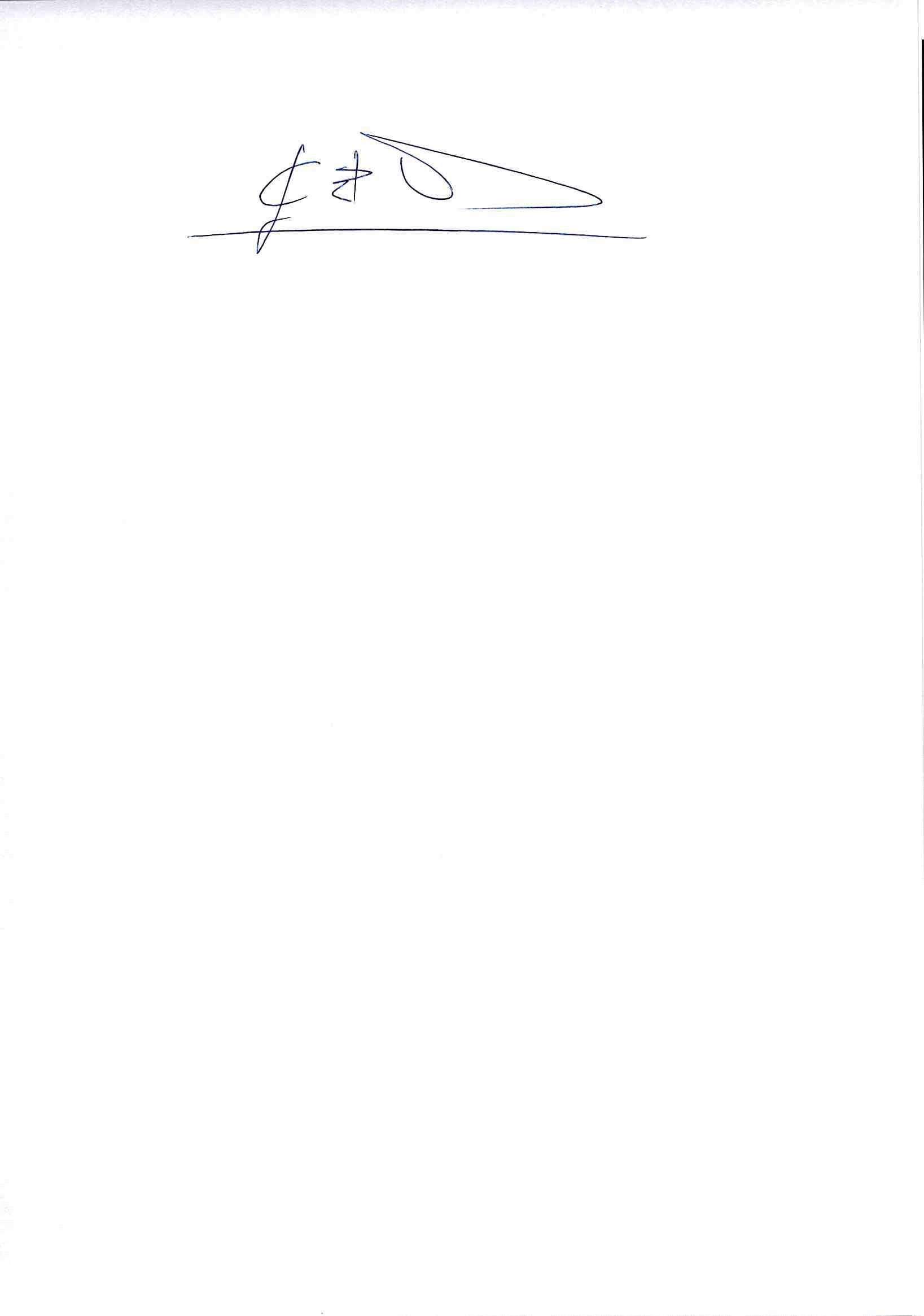 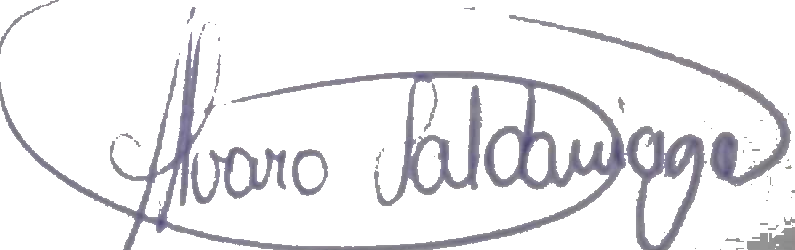 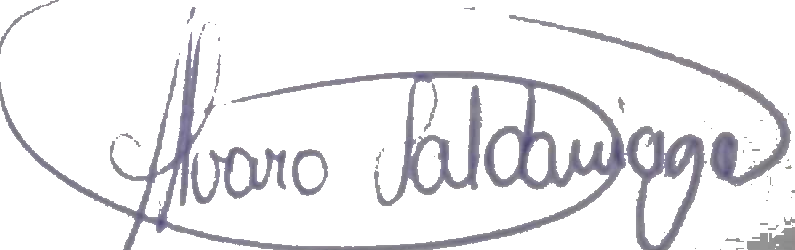 N°DESCRIPCIÓN DEL BIEN/SERVICIOCANTIDADCARACTERISTICAS, REQUISITOS FUNCIONALES O TECNÓLOGICO1MANTENIMIENTO PREVENTIVO BOMBA SUMERGIBLE FLYGT1MANTENIMIENTO PREVENTIVO BOMBA SUMERGIBLE FLYGT2INSTALACION DE SELLOS MECANICOS DE 90 MM1INSTALACION Y COLOCACION DE SELLOS MECANICOS SUPERIORES DE 90 MM3INSTALACION DE SELLOS MECANICOS DE 80 MM1INSTALACION Y COLCACION DE SELLOS MECANICOS INFERIORES DE 80 MM4PRUEBA DE HERMETICIDAD EN SITIO1PRUEBA DE HERMETICIDAD DE AIRE COMPRIMIDO A LA CAMARA DE SELLOS5INSTALACION DE TURBINA Y CALIBRACION DE VOLUTA1INSTALACION DE TURBINA Y CALIBRACION DE VOLUTA6PROVISION DE ACEITE LUBRICANTE EN CAMARA DE SELLOS1PROVISION DE ACEITE LUBRICANTE EN CAMARA DE SELLOS7REPARACION DE BASE DE GUIA DE MOTOR1REPARACION DE BASE DE GUIA DE MOTOR8PROVISION DE SENSOR DE NIVEL DE ACEITE1PROVISION Y COLOCACION DE SENSOR DE NIVEL DE ACEITE